TI 23 – 14. Technology Example – Baker Hughes XSight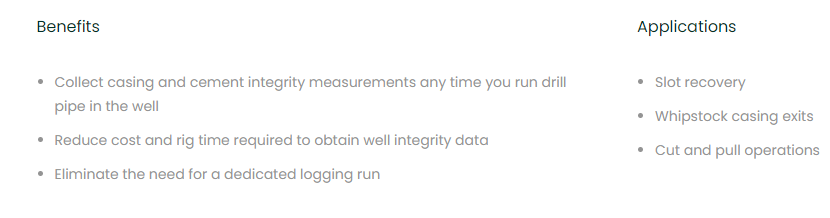 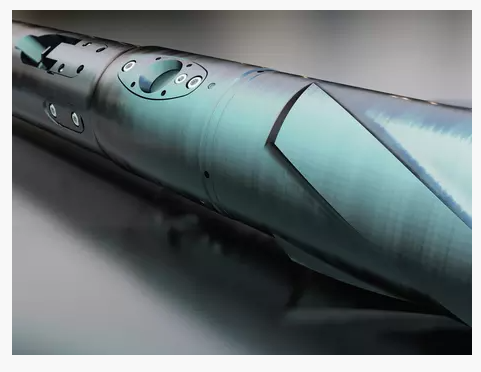 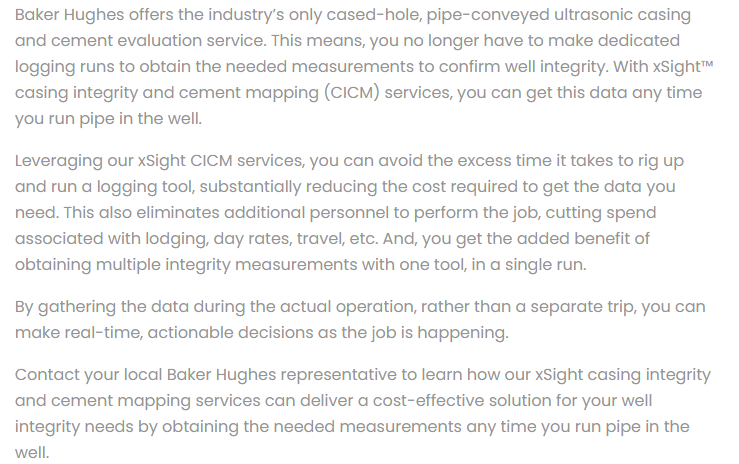 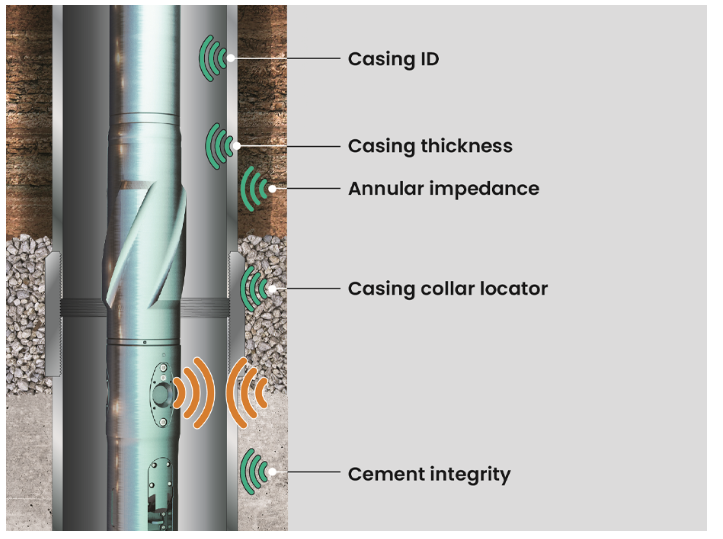 This is an example of this technology, vendors website link is below for further information.Link: xSight casing integrity and cement mapping services | Baker Hughes